Hello Dr. ___________ [Name of the Doctor],I am sending this letter to you to thank you for being so full of compassion. If I am very honest, Appendicitis scared me to my bones. I was suffering a lot before visiting you. The pain was more than excruciating. I was also scared when you told me that it was important to get a surgery done.You were very professional and caring. The whole surgery went in a jiffy. The opening is not too big and it has started to heal now. The stitches were so good that they are not even showing. I appreciate your professionalism.I would also like to thank you for the comfort you gave me throughout the whole procedure. I appreciate the kind of person that you are. May you save more lives and always stay happy.Yours sincerely,__________ [Your Name]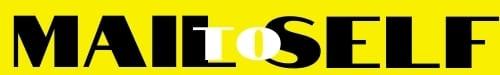 